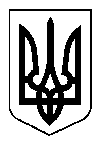 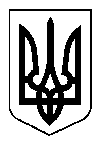 УКРАЇНАЖИТОМИРСЬКА МІСЬКА РАДАВИКОНАВЧИЙ КОМІТЕТРІШЕННЯвід _____________№_____	м. ЖитомирПро роботу центру вакцинації населення від COVID-19 у м. ЖитомиріЗ метою забезпечення населення Житомирської міської територіальної громади доступною вакцинацією від COVID-19, на виконання рекомендацій Міністерства охорони здоров’я України для створення центрів вакцинації населення від COVID-19, враховуючи підготовку закладів загальної середньої освіти до початку навчального року та пропозицію товариства з обмеженою відповідальністю «ОЛДІ-Житомир», відповідно до Закону України «Про місцеве самоврядування в Україні», виконавчий комітет міської радиВИРІШИВ:1. З 26 серпня 2021 року розмістити тимчасовий центр вакцинації населення (далі – центр вакцинації) у приміщенні товариства з обмеженою відповідальністю «ОЛДІ-Житомир» за адресою: вул. Михайла Грушевського, 5, м. Житомир.2. Встановити графік роботи центру вакцинації:- з понеділка по п’ятницю з 12:00 до 19:00 з перервою з 15:00 до 15:15;- у суботу з 08:30 до 19:00 з перервою з 13:45 до 14:15;- у неділю та у святкові дні з 08:30 до 14:00.3. Управлінню охорони здоров’я Житомирської міської ради:3.1 забезпечити в центрі вакцинації доступ до мережі Інтернет для введення даних про вакцинацію;3.2 спільно з управлінням по зв’язках з громадськістю Житомирської міської ради забезпечити інформування населення щодо зміни адреси та графіка роботи центру вакцинації через доступні канали комунікації. 4. Комунальному підприємству «Центр первинної медико-санітарної допомоги» Житомирської міської ради забезпечити:4.1 дотримання холодового ланцюга при транспортуванні та зберіганні вакцин;4.2 дотримання заходів інфекційного контролю: використання засобів індивідуального захисту, дотримання соціальної дистанції, обробка поверхонь дезінфікуючими засобами, розділення потоків пацієнтів тощо. 5. Контроль за виконанням цього рішення покласти на заступника міського голови з питань діяльності виконавчих органів ради Марію Місюрову.Міський голова	 Сергій СУХОМЛИН 